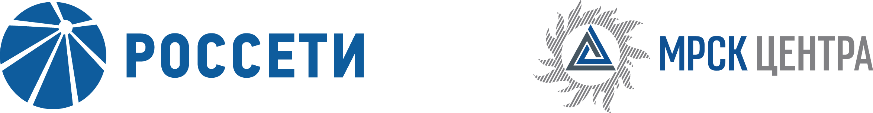 Уведомление № 1Об изменении условий извещения запроса цен для заключения Договора на выполнение СМР, ПНР с поставкой оборудования и материалов по объекту: «Переустройство участка ВЛ-10кВ №05 «Центральная» ПС-35/10кВ «Хлебопродукты» и ВЛ-10кВ «Народные промыслы» ПС-35/10кВ «Хлебопродукты» в с. Хрущевка, Липецкий район» (19-04ВС) для нужд ПАО «МРСК Центра» (филиала «Липецкэнерго»), (опубликовано на официальном сайте Российской Федерации для размещения информации о размещении заказов www.zakupki.gov.ru, копия публикации на электронной торговой площадке ПАО «Россети» www.b2b-mrsk.ru № 1212971 от 21.03.2019 года, а также на официальном сайте ПАО «МРСК Центра» www.mrsk-1.ru в разделе «Закупки»).Организатор запроса предложений ПАО «МРСК Центра», расположенный по адресу: РФ, 127018, г. Москва, 2-я Ямская ул., д. 4, (контактное лицо: Назимов Дмитрий Александрович, контактный телефон (4742) 22-83-67), вносит изменение в извещение запроса цен для заключения Договора на выполнение СМР, ПНР с поставкой оборудования и материалов по объекту: «Переустройство участка ВЛ-10кВ №05 «Центральная» ПС-35/10кВ «Хлебопродукты» и ВЛ-10кВ «Народные промыслы» ПС-35/10кВ «Хлебопродукты» в с. Хрущевка, Липецкий район» (19-04ВС) для нужд ПАО «МРСК Центра» (филиала «Липецкэнерго»).Внести изменение в извещение и изложить в следующей редакции:Пункт 15 – «Дата и время окончания приема Заявок: 12 часов 00 минут 03 апреля 2019 года»Примечание:По отношению к исходной редакции извещения запроса цен для заключения Договора на выполнение СМР, ПНР с поставкой оборудования и материалов по объекту: «Переустройство участка ВЛ-10кВ №05 «Центральная» ПС-35/10кВ «Хлебопродукты» и ВЛ-10кВ «Народные промыслы» ПС-35/10кВ «Хлебопродукты» в с. Хрущевка, Липецкий район» (19-04ВС) для нужд ПАО «МРСК Центра» (филиала «Липецкэнерго»):Изменена дата окончания приема Заявок.В части, не затронутой настоящим уведомлением, Поставщики руководствуются извещением запроса цен для заключения Договора на выполнение СМР, ПНР с поставкой оборудования и материалов по объекту: «Переустройство участка ВЛ-10кВ №05 «Центральная» ПС-35/10кВ «Хлебопродукты» и ВЛ-10кВ «Народные промыслы» ПС-35/10кВ «Хлебопродукты» в с. Хрущевка, Липецкий район» (19-04ВС) для нужд ПАО «МРСК Центра» (филиала «Липецкэнерго»), (опубликовано на официальном сайте Российской Федерации для размещения информации о размещении заказов www.zakupki.gov.ru, копия публикации на электронной торговой площадке ПАО «Россети» www.b2b-mrsk.ru № 1212971 от 21.03.2019 года, а также на официальном сайте ПАО «МРСК Центра» www.mrsk-1.ru в разделе «Закупки»).Председатель закупочной комиссии – Заместитель генерального директора – директор филиала ПАО «МРСК Центра»-«Липецкэнерго»	                          С.А. Коваль